 Wie lernen Computer? 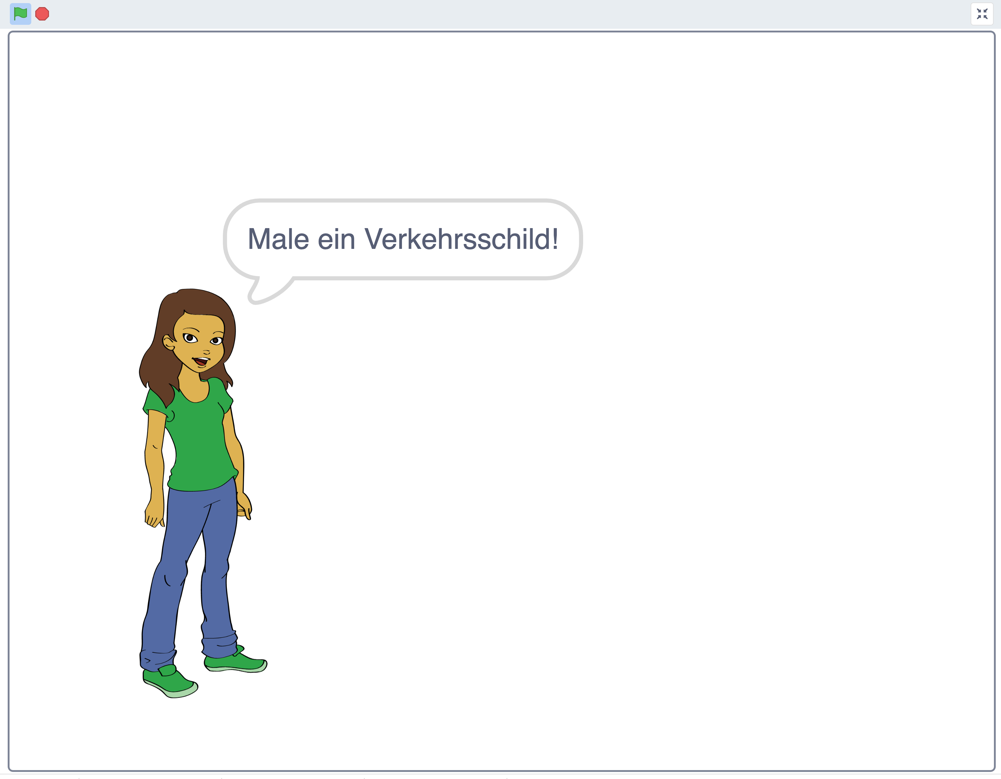 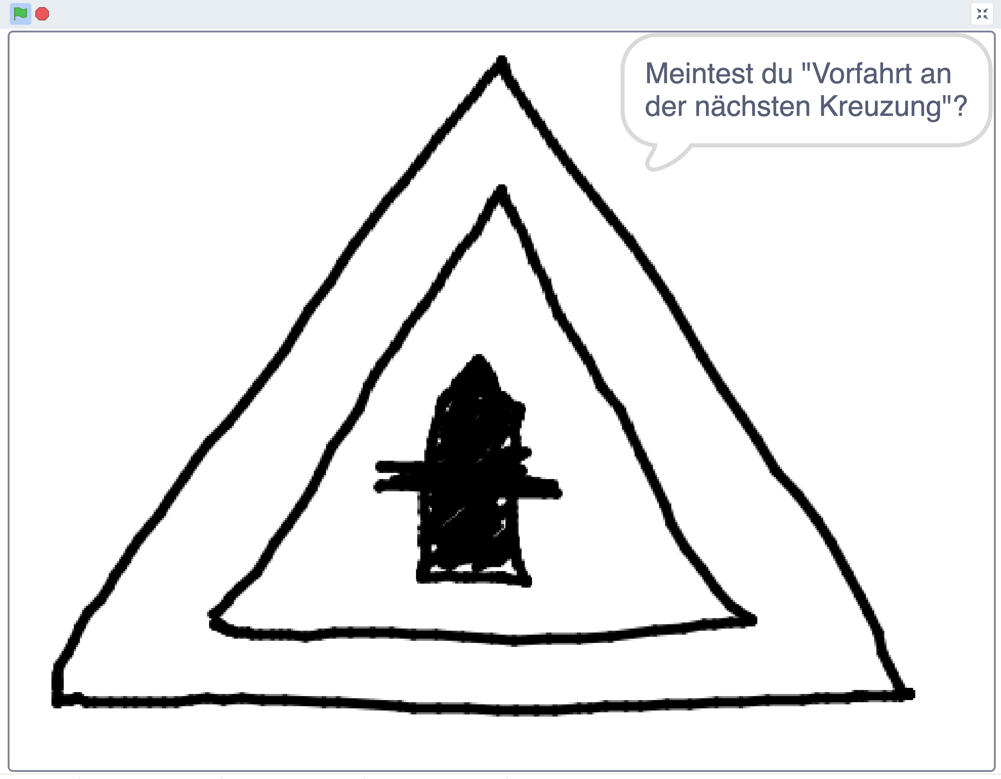                                                                                          Abb. 1: Bildschirmausschnitte, Peter Rogoll, CC-BY-SA 4.0, Screenshot aus https://scratch.mit.edu ScratchInhaltsverzeichnisA Überblick	3B LernAufgabe	4C Bezug zum Rahmenlehrplan	12D Anhang	15A ÜberblickB LernaufgabeKönnen Maschinen lernen?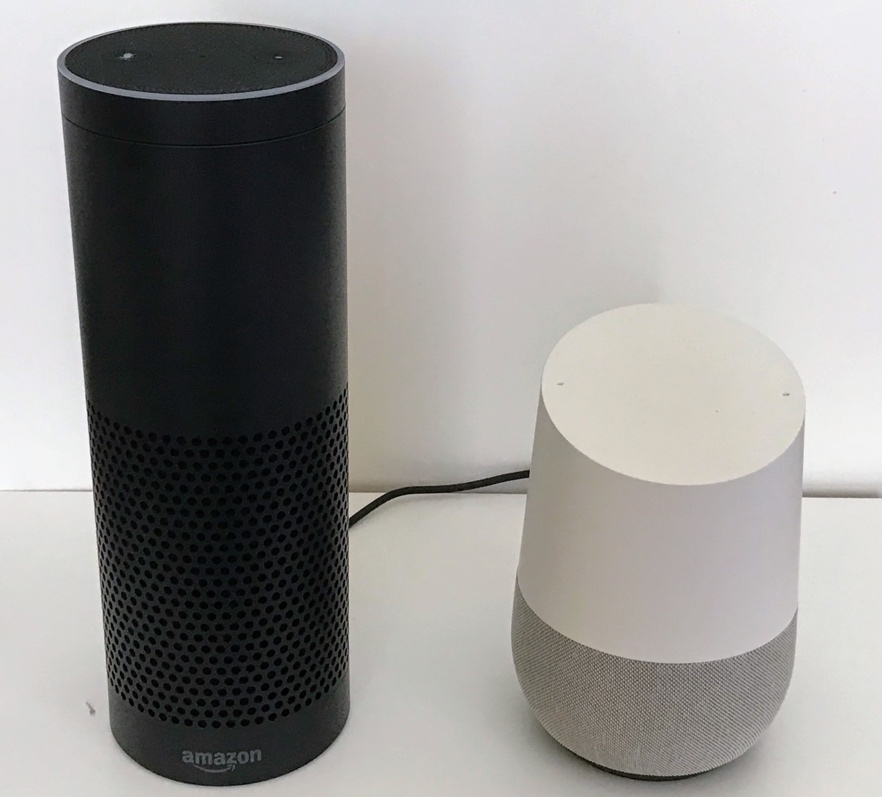 Hast du schon einmal ......	im Internet nach einer Information gesucht?... 	mit deinem Handy oder einem Lautsprecher gesprochen?... 	ein Handy mit dem Gesicht entsperrt?Abb. 2: Smart-Speaker, Amazon Echo Plus und Google Home, 
amazon echo plus(左) Google home(右) Mttomoki, CC-BY-SA 4.0, WikiMediaDann hattest Du mit Computern zu tun, die etwas gelernt haben. Sie sind von Menschen so trainiert worden, dass sie erstaunliche Dinge für uns erledigen können. Es gibt mittlerweile Computer, die sich sogar selbst trainieren können.Zwischen dem menschlichen Lernen und dem Lernen von Computern (Maschinen) gibt es Gemeinsamkeiten. Computerfachleute haben sich nämlich einiges beim menschlichen Gehirn abgeschaut:Wie lernen wir?Nervenzellen können Nachrichten an andere Nervenzellen senden. Wenn bei einer Nervenzelle ein besonders starkes Signal ankommt, dann sendet sie selbst ein Signal an andere weiter, usw. Man sagt, die Nervenzelle feuert. Schließlich gelangt das Signal auf einem komplizierten Weg zu einer anderen Nervenzelle, die dann etwas in unserem Körper auslöst. Zum Beispiel wird ein Muskel bewegt, der auf die Fahrrad-Bremse drückt. Das funktioniert nur, wenn einige Nervenzellen Signale weitergeben und andere nicht. Bevor wir eine neue Aufgabe erledigen können, senden alle Nervenzellen wie zufällig ihre Signale an andere. Deshalb müssen wir unser Gehirn trainieren, um neue Aufgaben zu erledigen.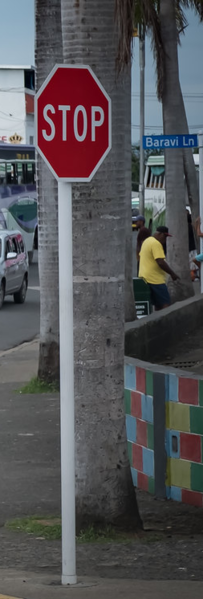 Wenn uns etwas gelingt, dann war auch der Weg der Signale durch das Gehirn ein gelungener Weg. Dann werden alle Verbindungen auf diesem Weg verstärkt. Und beim nächsten Mal gelingt uns eine neue Aufgabe besser.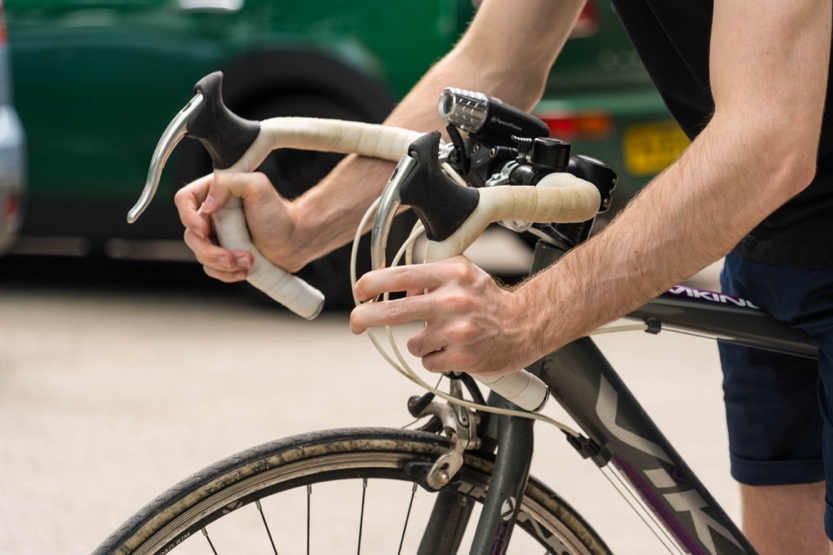 Abb. 6: Stoppschild, RG-5 sign, Akele201, CC-BY-SA 4.0, WikiMedia Abb. 7: Bremsendes Fahrrad, Photo of a cyclist pressing the brakes on his bike 
while cycling on the road, Alextredz,,CC-BY-SA 4.0, WikiMediaWie lernen Computer?Fachleute schreiben dafür spezielle Computerprogramme. Sie entscheiden nur, was die Programme erledigen sollen: z. B. soll ein Auto bremsen, wenn jemand ein wichtiges Verkehrsschild übersehen hat. Sie legen also fest, was richtig und was verkehrt ist. Die Programme verändern sich dann selbstständig so lange, bis das Auto sich richtig verhält. Dabei verändern die Computer die Verbindungen zwischen den Knoten.Wie lernst du? Wie lernen Computer (Maschinen)? Kreuze an:  Was hilft dir beim Lernen? Was hilft dem Computer?Du kannst am Ende dieser Tabelle noch etwas hinzufügen. [Q1]LÖSUNG:Wie lernst du? Wie lernen Computer (Maschinen)? [Q1]Nun trainierst du einen Computer! 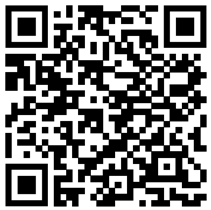 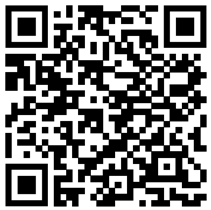 Auf dieser Seite hat eine Lehrkraft einen Account für dich eingerichtet: https://machinelearningforkids.co.uk/?lang=de#!/loginMelde dich mit deinem Benutzernamen und dem Passwort an!	Klicke auf „Zu deinen Projekten“!Wähle das Projekt „Verkehrsschilder“ aus! (Das hat deine Lehrkraft schon für dich vorbereitet.)Klicke auf „Trainieren“!Klicke bei einem der Felder (Klassen) auf „Zeichnen“: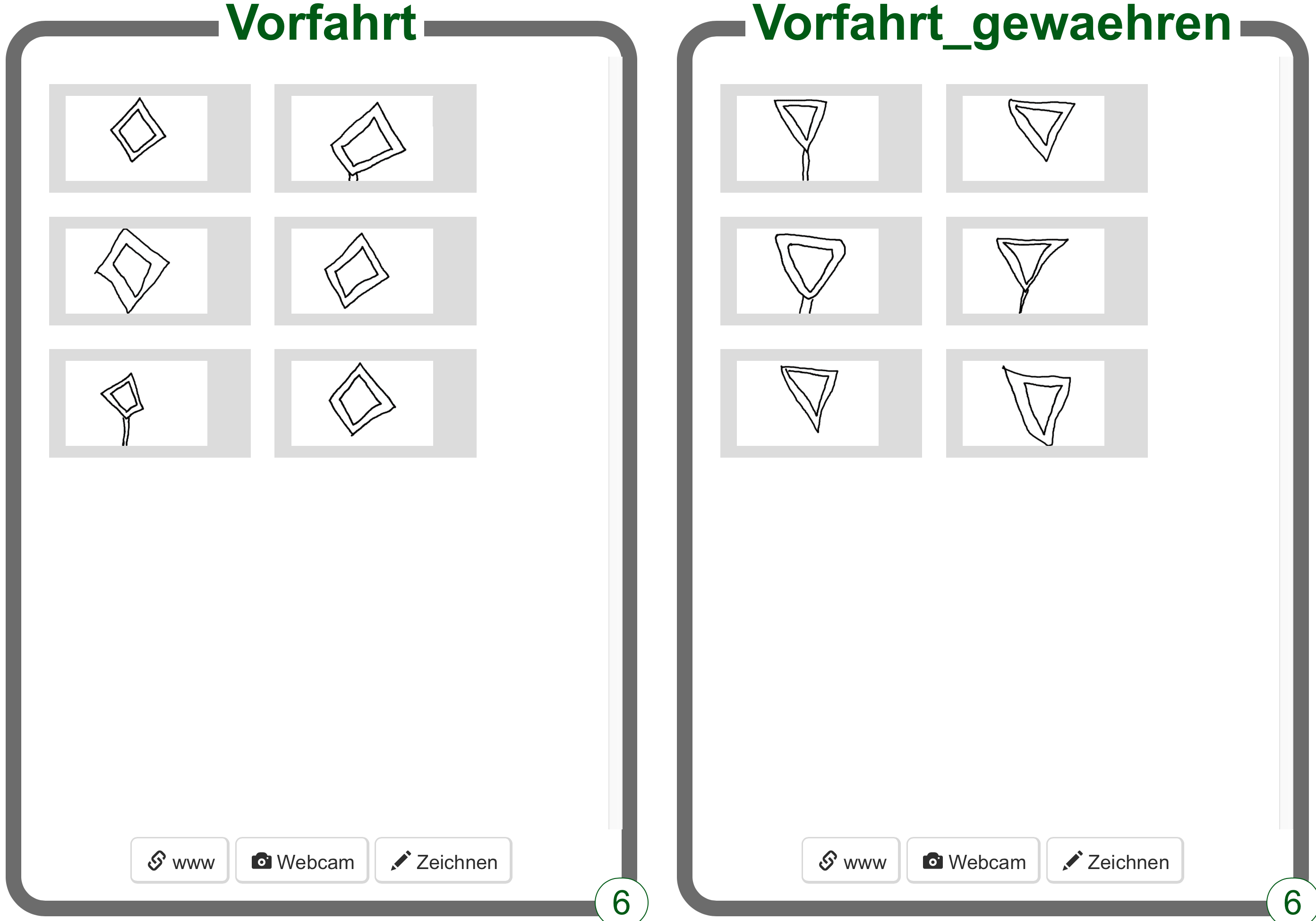 Abb. 8: Bildschirmausschnitte aus Machine Learning for Kids, Peter Rogoll, CC-BY-SA 4.0, https://machinelearningforkids.co.ukZeichne ein weiteres Verkehrsschild und drücke auf „Hinzufügen“. 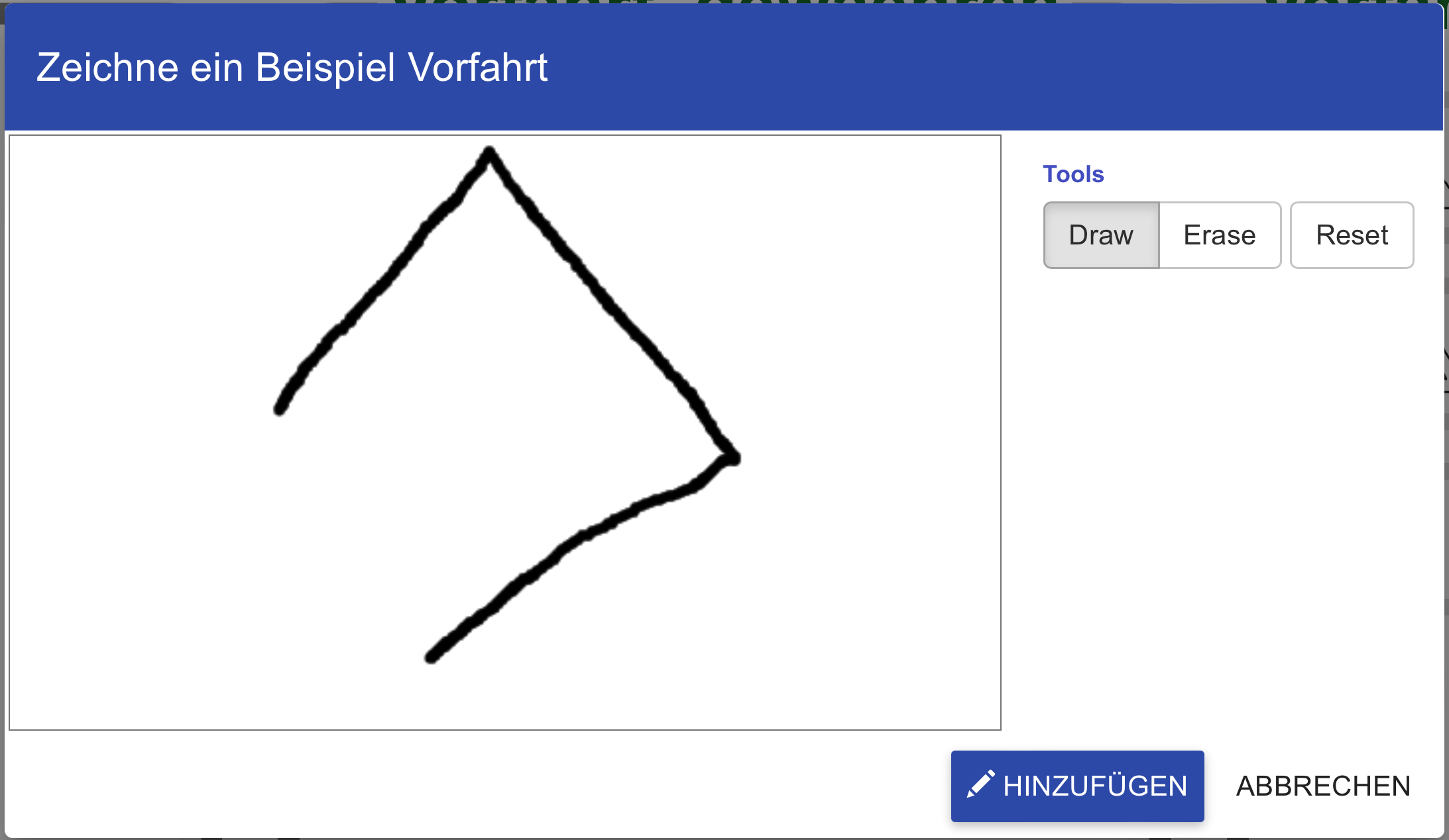 Abb. 9: Bildschirmausschnitte aus Machine Learning for Kids, Peter Rogoll, Lizenz CC-BY-SA 4.0, https://machinelearningforkids.co.ukKlicke auf „Zurück zum Projekt“ und dann auf „Lernen und Testen“Klicke auf „Teste eine neues maschinelles Lernmodell“Klicke auf „Test durch Zeichnen“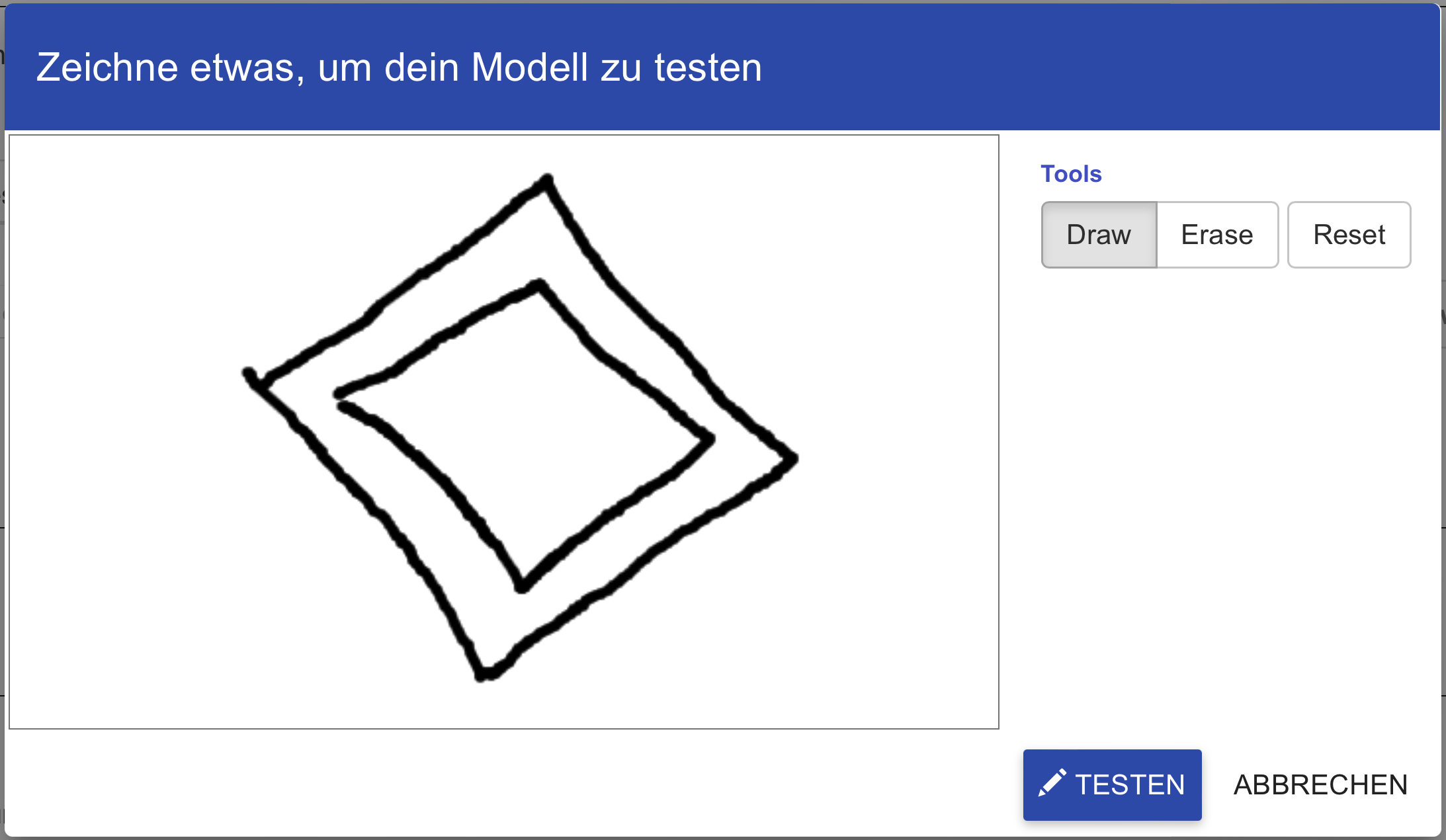 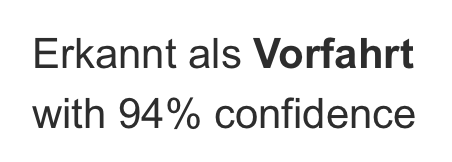 Abb. 10 : Bildschirmausschnitte aus Machine Learning for Kids, Peter Rogoll, Lizenz CC-BY-SA 4.0, https://machinelearningforkids.co.ukKlicke auf „Zurück zum Projekt“ und dann auf „Machen“Wähle „Scratch 3“ und danach „In Scratch öffnen“Programmiere das Programm in Scratch!Die Figur, die mit dem Spieler spricht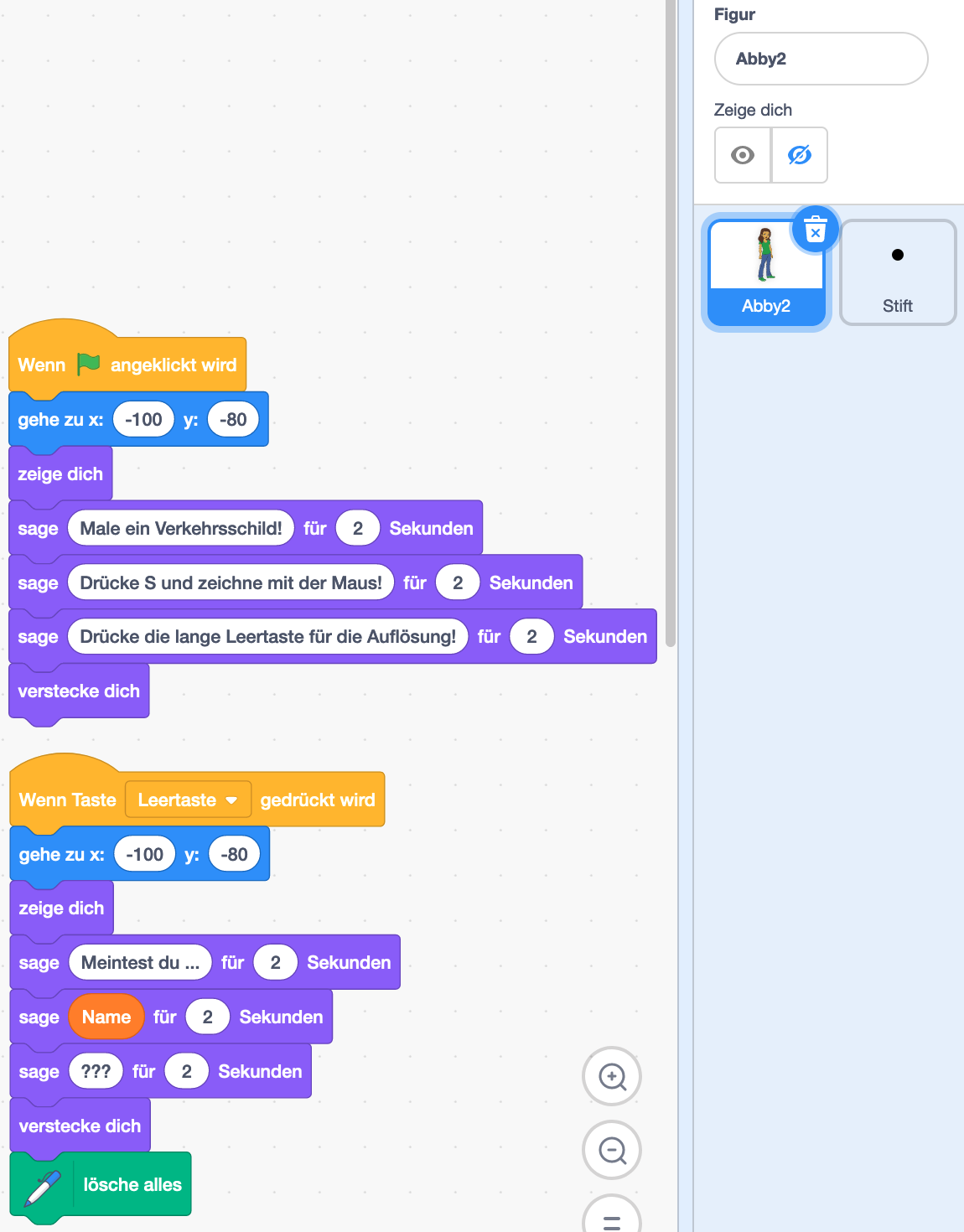 Abb. 11: Bildschirmausschnitte, Peter Rogoll, CC-BY-SA 4.0, Screenshot aus https://scratch.mit.edu Scratch2. Der Punkt zum Zeichnen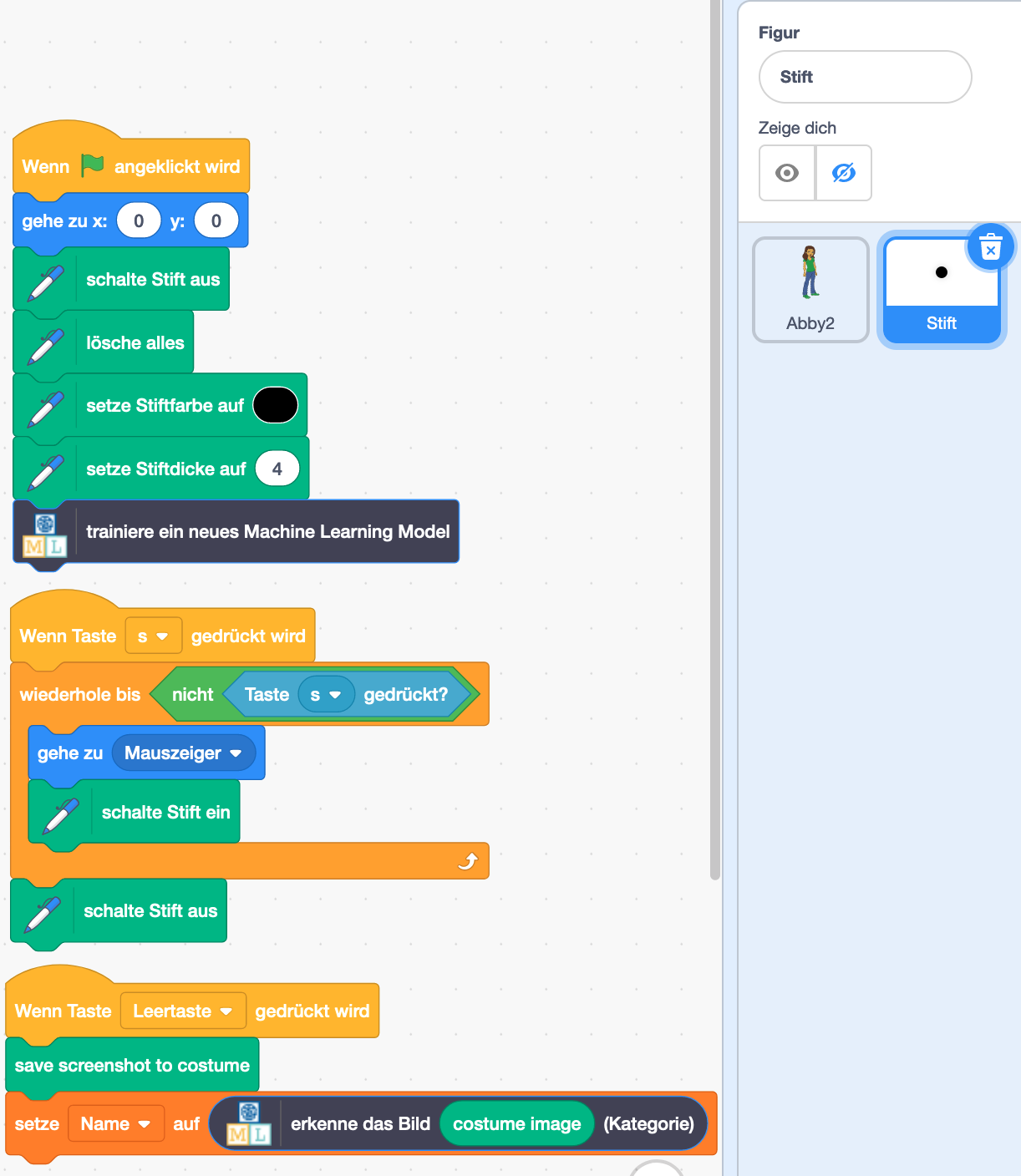 Abb. 12: Bildschirmausschnitte aus Peter Rogoll, CC-BY-SA 4.0, Screenshot aus https://scratch.mit.edu ScratchC Bezug zum RahmenlehrplanDiese Lernaufgabe ist folgenden sachunterrichtlichen Perspektiven zuzuordnen:Naturwissenschaftliche und technischen Perspektive„Die naturwissenschaftliche Perspektive des Sachunterrichts eröffnet eine neue Sichtweise auf ... Phänomene: Alltäglich Erscheinendes wird hinterfragt, Komplexes reduziert.“Der Rahmenlehrplan weist darauf hin, dass Kinder technische Geräte oft nur als „Blackboxes“ nutzen und fordert, dass sie Technik nicht nur nutzen, sondern auch mit ihr experimentieren sollen. Daneben sollen technische Gegenstände nacherfunden und konstruiert werden. Bei der Mediennutzung soll auch das Programmieren berücksichtigt werden (Teil C, Sachunterricht, S. 24-26).Die Schülerinnen und Schüler könnenBezüge zum Basiscurriculum SprachbildungBezüge zum Basiscurriculum MedienbildungBezüge zu übergreifenden ThemenGleichstellung und Gleichberechtigung der GeschlechterInklusive Aspekte der LernaufgabeD AnhangDidaktische HinweiseVerkehrszeichen, insbesondere Zeichen, die die Vorfahrt regeln, haben eine hohe Alltagsrelevanz. Sie spielen bei der theoretischen und praktischen Radfahrprüfung eine zentrale Rolle. Insofern kann der Auftrag, ein spielerisches Lernprogramm zu entwerfen, motivierend sein. Gesellschaftsspiele, bei denen gezeichnet und geraten wird, sind den Kindern bekannt. Gleichzeitig treten bei einigen Kindern Unsicherheiten auf, wenn sie mit komplexen Zeichen-/Malaufgaben konfrontiert werden. Die einfache geometrische Struktur der ausgewählten Verkehrszeichen wirkt hier entlastend.Durch die Verbreitung von Smartphones und Smart-Speakern, aber auch vieler weiterer digitaler Innovationen werden die Kinder zunehmend mit Künstlicher Intelligenz/maschinellem Lernen konfrontiert. Diese Technik erkennt Sprache, Handschriften und mit Hilfe der Kamera auch Gesichter. Einige Kinder erproben bewusst die Möglichkeiten und Grenzen dieser Geräte, andere gehen selbstverständlich damit um. Die Systeme werden z.T. mit einem Namen angesprochen und aktiviert. Dies führt dazu, dass Kinder ihnen eher menschliche Eigenschaften, zuweilen auch unterschiedliche Grade von Intelligenz zuschreiben. Insofern ist es hilfreich, wenn Kinder mit Hilfe eigener Programmieraufgaben nachvollziehen können, dass es sich bei diesen „Black-Boxes“ letztlich um von Menschen programmierte (lernende) Maschinen handelt. Das Arbeitsblatt auf S. 7 kann eingesetzt werden, um Kinder zunächst über grundsätzliche Unterschiede/Gemeinsamkeiten zwischen lernenden Personen und Computern nachdenken zu lassen.Damit die Kinder ein funktionstüchtiges Zeichenprogramm programmieren können, wäre es wünschenswert, wenn auf den folgenden zwei Plattformen gearbeitet wird:https://machinelearningforkids.co.ukhttps://scratch.mit.edu„machinelearningforkids“ stellt die Machine-Learning-Plattform für diese Lernaufgabe zur Verfügung. Ohne diese Plattform ist die Durchführung dieser Lernaufgabe nicht möglich. Im Vorhinein müssen Accounts für die Kindern eingerichtet werden. Hier ist es ratsam, für jeweils zwei Kinder gemeinsam einen Account zu erstellen. Die Arbeit auf „machinelearningforkids“ erfordert von den Kindern nur eine kurze Phase der Einarbeitung. Wichtig: Es ist möglich die Lernaufgabe nur mit „machinelearningforkids“ durchzuführen. Die Arbeit mit Scratch kann bei knappen zeitlichen Ressourcen entfallen.Alternative: Teachable Machine (https://teachablemachine.withgoogle.com)Auch auf dieser Plattform könnte im 4. Schuljahr gearbeitet werden. Das System arbeitet aber nur mit Audios oder Kamera-Bildern. Es müssten letztlich gezeichnete Verkehrszeichen vor die Front-Kamera eines Laptops bzw. eines Tablets gehalten werden. Dabei geraten Kinder leicht ins Bild, so dass zumindest die Zustimmung der Eltern eingeholt werden müsste. Zu Scratch: Scratch ist zur Zeit die verbreitetste grafische Programmiersprache. Sie benötigt kaum Einarbeitung. Dennoch ist sie in ihren Möglichkeiten so vielseitig, dass bei der Programmierung Unsicherheiten auftreten können. Für den Einstieg eigenen sich u.a. folgende Seiten:https://tueftelakademie.de/programmieren-lernen/scratch/https://unterrichten.zum.de/wiki/ScratchScratch bietet den Kindern eine attraktive Programm-Oberfläche, auf der sie nach eigenen Vorstellungen programmieren können.  Es kann eine Verbindung zu „machinelearningforkids“ hergestellt werden. Die Voraussetzungen für die Programmierung sind bei dieser Aufgabe auf ein geringes Maß reduziert, um die benötigte Zeit in einem überschaubaren Rahmen zu halten. Auch aus diesem Grund findet bei dieser Aufgabe vor allem nachvollziehendes Programmieren mit dem Scratch-Editor statt. Wichtig: Die Zeichnungen der Verkehrszeichen und das Computermodell, dass die Bilderkennung ermöglicht, werden über den machinelearningforkids-Zugang gespeichert.Die Programmierung in Scratch kann in diesem Fall nur auf dem einzelnen Gerät oder auf dem Schulserver gespeichert werden. Als Vereinfachung oder als Differenzierung ist es möglich, eine Grundversion des Programms zu erstellen und diese Datei den Kindern zur Verfügung zu stellen.Zur Differenzierung sind viele einfache und komplexere Erweiterungen der Programmierung möglich:Es kann ein anderer Charakter/Figur gewählt werden. Ein Bühnenbild, z.B. mit Verkehrscharakter kann selbst gezeichnet oder ausgewählt werden.Es können Klänge zum Einsatz kommenEs können mehrere Ereignis-Blöcke für die Wahl der Stiftfarbe programmiert werden, so dass die gezeichneten Verkehrszeichen in den originalen Farben gezeichnet werden können.Auf den folgenden beiden Seiten ist in sehr vereinfachter Weise dargestellt, wie ein Computer mit einem einfachen Modell (künstliches neuronales Netz) Verkehrszeichen unterscheiden kann. Diese Darstellungen können ggf. für besonders interessierte Kinder genutzt werden.So arbeiten Computer mit den Bildern Vereinfachen der Bilder:Abb. 13: Vereinfachung eines Bildes, Peter Rogoll, CC BY-SA 4.0Das verkleinerte Bild wird zu einer Zahlenreihe. Ein künstliches Computernetz entscheidet, was das Zeichen bedeutet.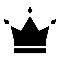 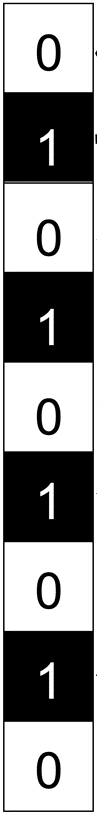 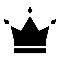 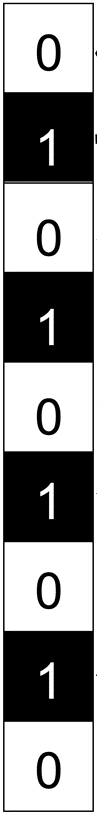 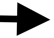 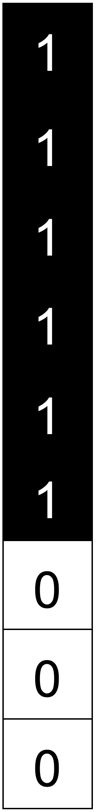 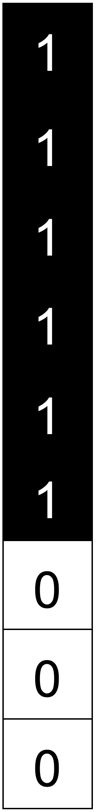 Abb. 14: Künstliches Netz, Peter Rogoll, CC BY-SA4.0Wichtig: Diese Netze funktionieren nur, wenn es starke und schwache Verbindungen gibt (dicke und dünne Linien).Material für den Einsatz dieser Lernaufgabe QuellenBildnachweisUnterrichtsfachSachunterrichtJahrgangsstufe/n4Niveaustufe/nA, B, CZeitrahmen4 UnterrichtsstundenThemaWie lernen Computer (Verkehrszeichen)?Themenfeld(er) Rad  „Was ist im Straßenverkehr zu beachten?“KontextMit dem Fahrrad unterwegs (Verkehrszeichen)Schlagwörter Sachunterricht, Programmierung, Scratch, Maschinelles Lernen, GrundschuleZusammenfassungDie Schülerinnen und Schüler trainieren auf „machinelearningforkids.uk“ ein KI-System mit Hilfe selbst gezeichneter Verkehrszeichen. Dazu wählen sie mindestens zwei unterschiedliche Verkehrszeichen als Klassen (Labels) aus. Dann zeichnen sie am Computer zu jeder Klasse verschiedene Varianten der beiden Verkehrszeichen. Aus diesen grafischen Mustern entwickelt der Computer durch Training ein eigenes Modell. In Scratch können die Kinder anschließend ein einfaches Zeichenprogramm programmieren, das dann auf das Modell zugreifen kann. Dieses Scratch-Programm kann (mit Hilfe von KI) anschließend die Bedeutung der erstellten Zeichnungen nennen.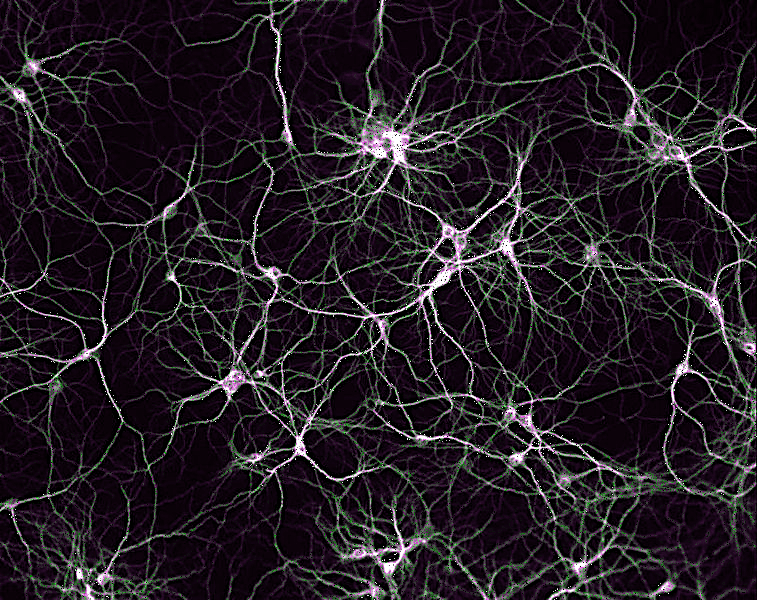 			Abb. 3: Menschliche Nervenzellen unter dem Mikroskop, CC-BY-SA 4.0, réseau de neurones humains, Else If Then 			Farben verändert durch P. Rogoll, iMINT-Akademie, 2023			Abb. 3: Menschliche Nervenzellen unter dem Mikroskop, CC-BY-SA 4.0, réseau de neurones humains, Else If Then 			Farben verändert durch P. Rogoll, iMINT-Akademie, 2023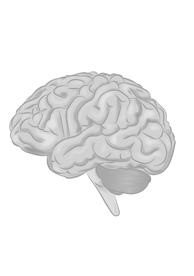 Menschliches LernenAbb. 4: Menschliches Gehirn, An illustration of the human brain 
seen from the side,, Injurymap, CC-BY-SA 4.0, WikiMedia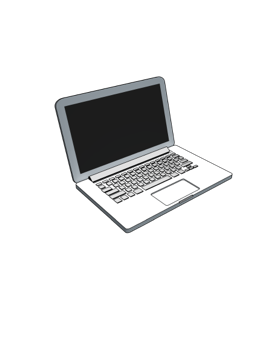 Maschinelles LernenAbb. 5: Laptop, Laptop (open), DataBase, 
(DBCLS), CC-BY-SA 4.0, WikiMediaIm Gehirn gibt es etwa 86 Milliarden Nervenzellen. Zwischen diesen Zellen gibt es Verbindungen. So können die Zellen Nachrichten zueinander senden.Unter dem Mikroskop sieht es aus wie ein riesiges Netz aus „Knoten“ und Verbindungen. Die Verbindungen zwischen den Nervenzellen sind unterschiedlich stark. Wenn wir etwas lernen, dann verändern sich die Verbindungen zwischen unseren Nervenzellen. Wichtige Verbindungen werden dabei stärker.Computerfachleute haben solche Netze in Computerprogrammen nachgebaut. Diese Netze bestehen aus künstlichen Nervenzellen. In diesen Programmen gibt es auch Knoten und Verbindungen.Der Trick ist der Gleiche: Die Verbindungen sind unterschiedlich stark.hilft mir beim Lernenhilft der Maschine (dem Computer)gute Stimmung alles abschreiben gute Ernährunggenug Schlaf und PausenBelohnung für Erfolge regelmäßig üben (z.B. abends nach dem Abendbrot)Erklärung durch eine Person Einen Lernplan erstellen (Wann möchte ich lernen?)immer zu einer bestimmten Zeit lernen auf Abwechslung achten (erst etwas Mathe, dann wieder Deutsch, usw.) Sehr viele Inhalte auf einmal lernengute Stimmung Maschinen benötigen keine schöne und ruhige Atmosphäre beim Arbeiten. Es ist auch nicht wichtig, ob andere freundlich zu ihnen sind. alles abschreiben Auch Maschinen benötigen viele Informationen, je mehr, desto besser.gute ErnährungAuch Maschinen brauchen Energie, in Form von Strom. genug Schlaf und LernpausenMaschinen benötigen keine Pausen und keinen Schlaf.Belohnung für ErfolgeMaschinen benötigen keine Belohnung, aber sie müssen wissen, ob sie eine Aufgabe richtig erledigt haben.regelmäßig üben (z.B. abends nach dem Abendbrot)Das ist für Maschinen nicht wichtig. Aber auch Maschinen hilft es, wenn sie die selbe Informationen mehrfach lernen.auf Abwechslung achten (erst etwas Mathe, dann  draußen spielen dann wieder Deutsch, usw.) Das ist für Maschinen nicht wichtig. Sie kennen keine Langeweile und keine Erschöpfung.Sehr viele Inhalte auf einmal lernenMaschinen können das, wir nicht so gut!Erklärung durch Person Das ist ein bisschen ähnlich: Wir müssen verstehen, was wir lernen sollen. Maschinen müssen von Menschen trainiert werden!Einen Lernplan erstellen (Wann möchte ich lernen?)Menschen kann das helfen. Maschinen können durchgehend arbeiten.immer zu einer bestimmten Zeit lernen Uns kann das helfen.Maschinen können durchgehend arbeiten.Sehr viele Inhalte auf einmal lernenDas können Maschinen besser als wir.ThemenfeldThemenInhalteUnterrichtsanregungen des RLPs3.2 KindWomit kennen wir uns aus?Straßenverkehr...Computer und InternetRecherchen durchführen: Wiefunktionieren Computer? (Handy, Roboter u. a.)3.4 RadWas ist imStraßenverkehrzu beachten?(Mit dem Fahrradunterwegs)- auf der Straße (der richtige Weg,Verkehrszeichen, Fairness)- Vorfahrtsregeln2.1 Erkennen Fragen zu einem Phänomen/Thema stellen sich an der Planung und Ausführung von Arbeits- und Lernschritten beteiligen einen Sachverhalt auf Grundlage einer Fragestellung untersuchen ... Beobachtungen durchführen ...ein Vorhaben ... nach Vorgaben planen und ... durchführenein Phänomen ... im Hinblick auf eine Fragestellung untersuchenDinge oder Informationen nach Kriterien vergleichen.AABCCB/C2.4 Handeln Eine Aufgabe auswählen und ausführenLern- und Arbeitsergebnisse selbst kontrollierenMaterialien, Instrumente, Geräte, Apparate und Medien aufgabenbezogen nutzen ...ABBStandards des  BC SprachbildungDie Schülerinnen und Schüler können…1.3.2Rezeption/ LeseverstehenTexte verstehen und nutzen Aus Texten gezielt Informationen ermittelnInformationen aus Texten zweckgerichtet nutzenLesetechniken und Lesestrategien anwendenLesetechniken ... entsprechend der Leseabsicht anwendenStandards des  BC MedienbildungDie Schülerinnen und Schüler können …ProduzierenMedientechnik einschließlich Hard- und Software nach Vorgaben einsetzen.Medientechnik einschließlich Hard- und Software unter Verwendung von Anleitungstexten oder Tutorials handhaben.Standards der iMINT-AkademieZugängeComputergestütztes ArbeitenSpracheMöglichst einfache SatzstrukturenAufgabenstellungenVerschiedene DifferenzierungsansätzeMethodenMit integrierter Rückmeldung durch ComputereinsatzExperimentePartnerarbeitITOnline-Programmierplattform für KinderAus jedem 9-er-FeldWird ein einzelnes Feld!Die höchste Zahl im 9-er-Feldentscheidet, ob eine 1 oder eine 0 eingetragen wird.„Vorfahrt“„Vorfahrt“ verkleinert„Vorfahrt gewähren“„Vorfahrt gewähren“ verkleinertAnzahlName des Materials1Laptop oder Tablet für jeweils 2 KinderQuelleSeite[Q1]7Arbeitblatt in Anlehnung an ...Dr. Julia Kleeberger, Natalia Prost, Helena Sternkopf: Machine Learning. Intelligente Maschinen. (Hrgs.): Freiwillige Selbstkontrolle Multimedia-Diensteanbieter e.V./Google Germany GmbH, 1. Aufl., S. 104Lizenz CC-BY-SA 4.0,AbbildungSeiteBildquelleAbb. 1: Bildschirmausschnitte aus Scratch1Bildschirmausschnitte, Peter Rogoll, CC-BY-SA 4.0, 
Screenshot aus https://scratch.mit.edu[17.05.2023]Abb. 2: Smart-Speaker, Amazon Echo Plus und Google Home4amazon echo plus(左)、Google home(右), Mttomoki, CC-BY-SA 4.0, WikiMedia28.04.2023Abb. 3: Menschliche Nervenzellen unter dem Mikroskop4réseau de neurones humains, Else If Then, 
CC-BY-SA 4.0, WikiMedia, 
Farben verändert durch Peter Rogoll,28.04.2023Abb. 4: Menschliches Gehirn5An illustration of the human brain seen from the side, Injurymap, CC-BY-SA 4.0, WikiMedia, 
Farben verändert durch Peter Rogoll 
28.04.2023Abb. 5: Laptop5Laptop (open), DataBase Center for Life Science (DBCLS), CC-BY-SA 4.0, WikiMedia28.04.2023Abb. 6: Stoppschild6RG-5 sign, Akele201, CC-BY-SA 4.0, WikiMedia
28.04.2023Abb. 7: Bremsendes Fahrrad6Photo of a cyclist pressing the brakes on his bike while cycling on the road, Alextredz, CC-BY-SA 4.0, WikiMedia28.04.2023Abb. 8: Bildschirmausschnitte aus Machine Learning for Kids9Bildschirmausschnitte, Peter Rogoll, CC-BY-SA 4.0, 
https://machinelearningforkids.co.uk
[17.05.2023]Abb. 9 und 10: Bildschirmausschnitte aus Machine Learning for Kids10Bildschirmausschnitte, Peter Rogoll, CC-BY-SA 4.0, 
https://machinelearningforkids.co.uk
[17.05.2023]Abb. 11: Bildschirmausschnitte aus Scratch11Bildschirmausschnitte, Peter Rogoll, CC-BY-SA 4.0, 
Screenshot aus https://scratch.mit.edu 
[17.05.2023]Abb. 12: Bildschirmausschnitte aus Scratch11Bildschirmausschnitte, Peter Rogoll, CC-BY-SA 4.0, 
Screenshot aus https://scratch.mit.edu 
[17.05.2023]Abb. 13: Vereinfachung eines Bildes17Vereinfachung eines Bildes, Peter Rogoll, 
CC-BY-SA 4.0,
[17.05.2023]Abb. 14: Künstliches Netz18Neuronales Netz, Peter Rogoll, CC-BY-SA 4.0,
[17.05.2023]